Übung 1: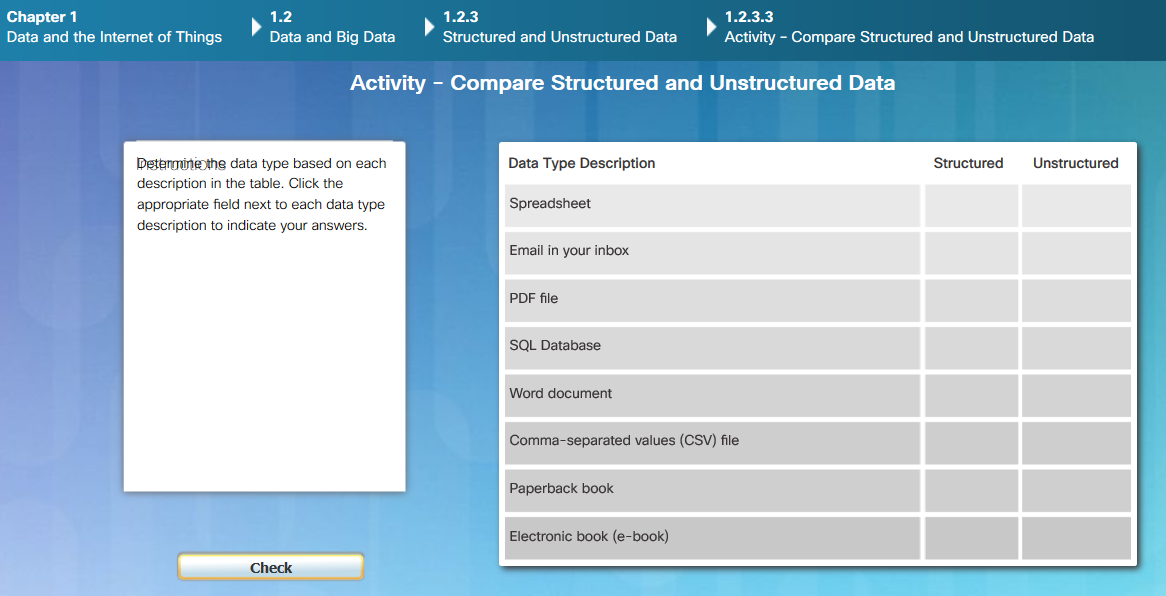 Übung 2: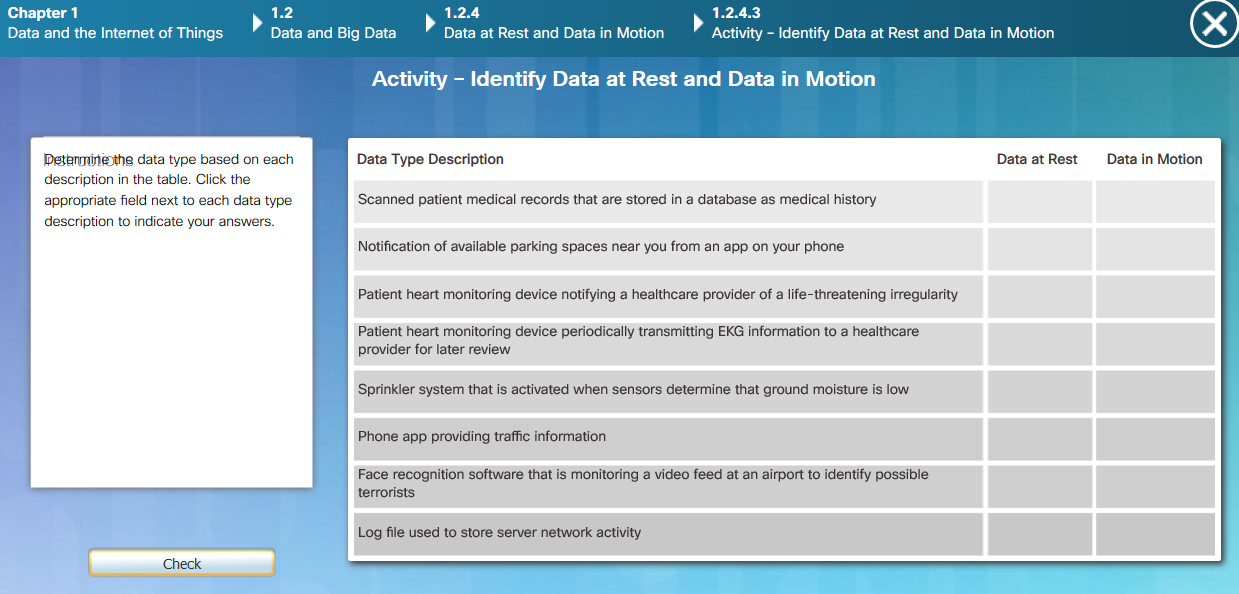 Übung 3: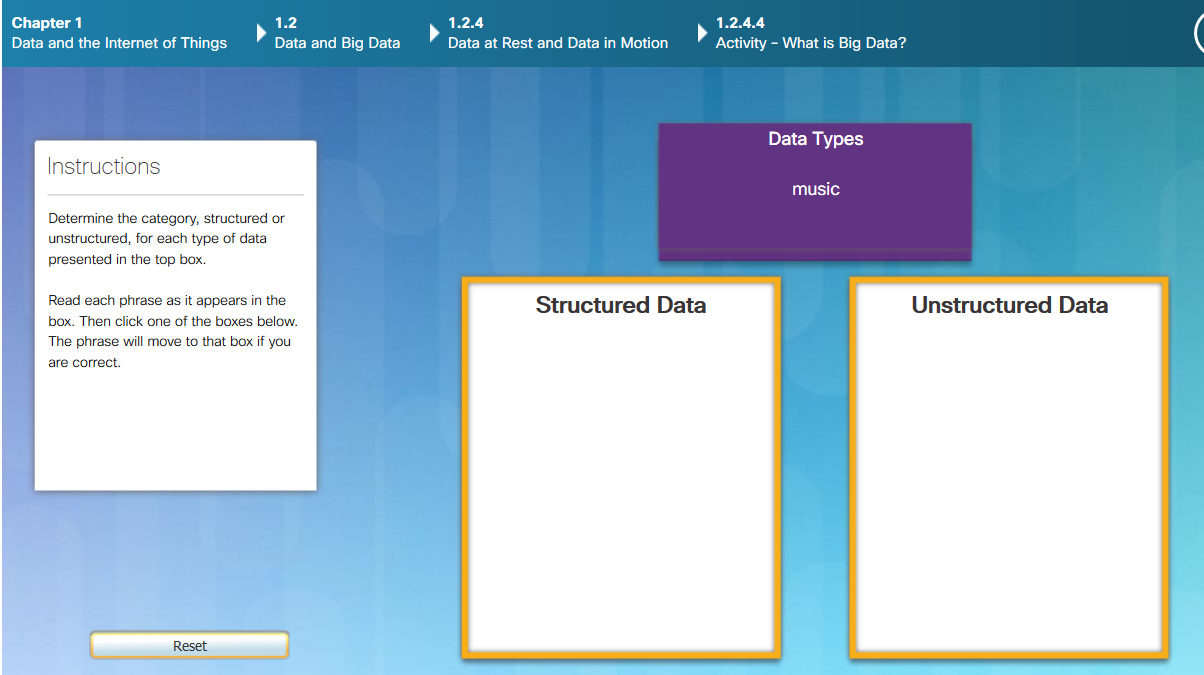 Übung 4: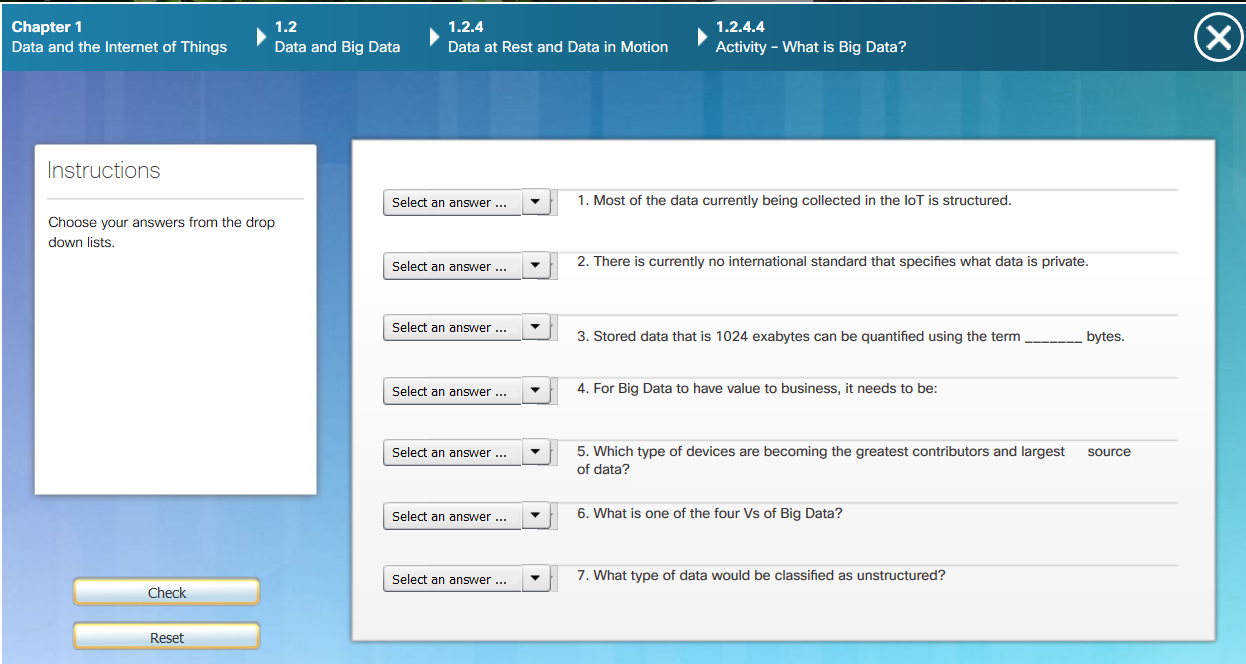 Übung 5: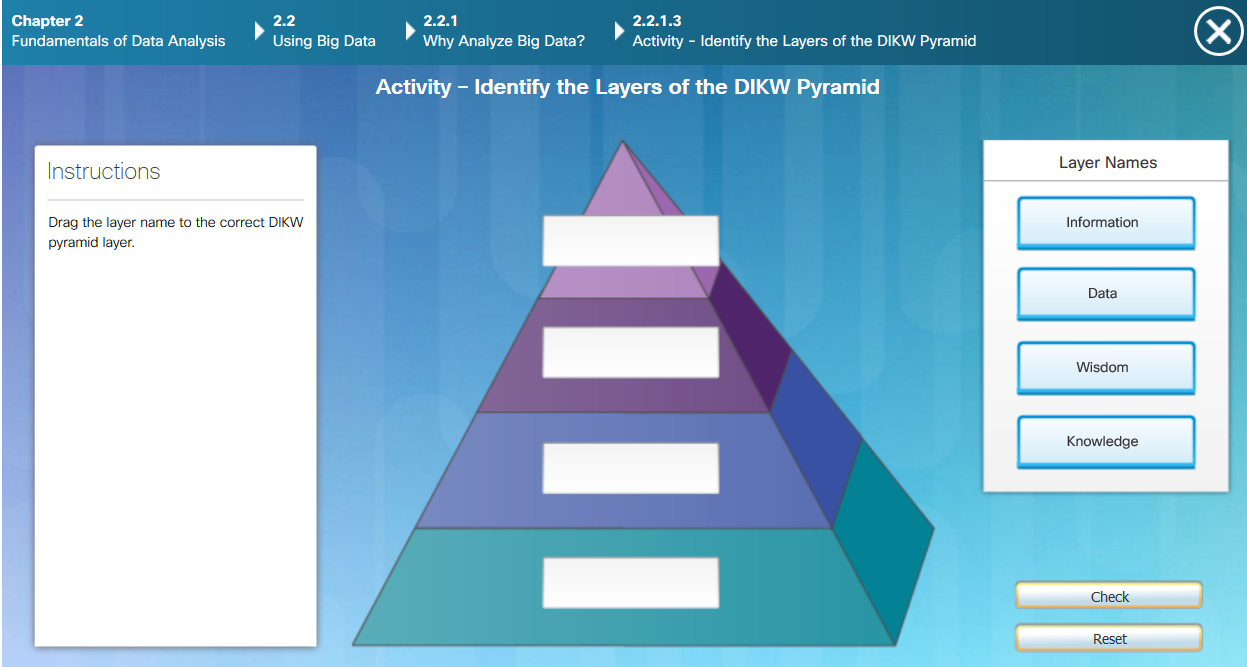 Übung 6: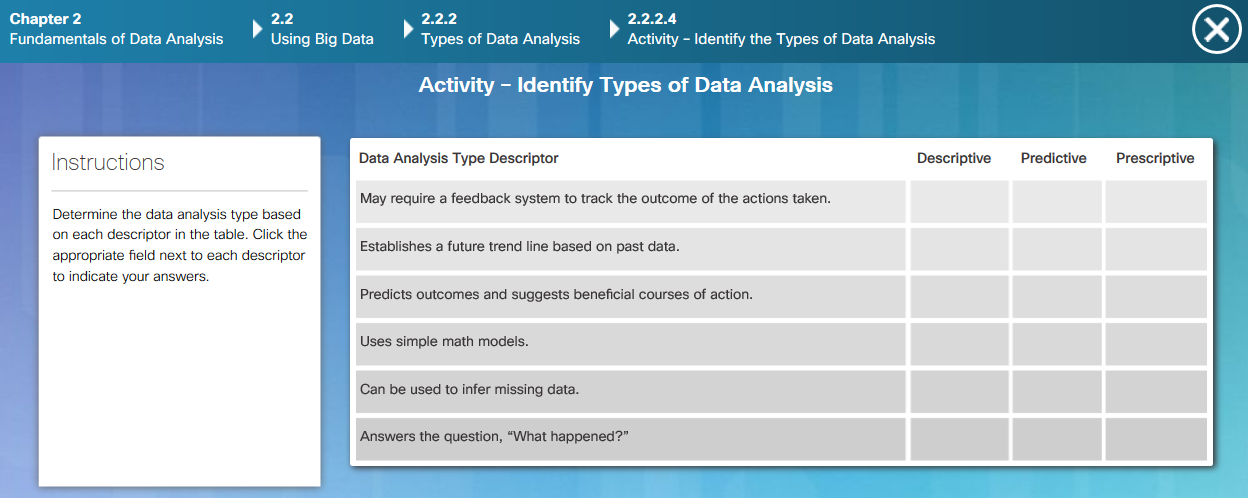 Übung 7: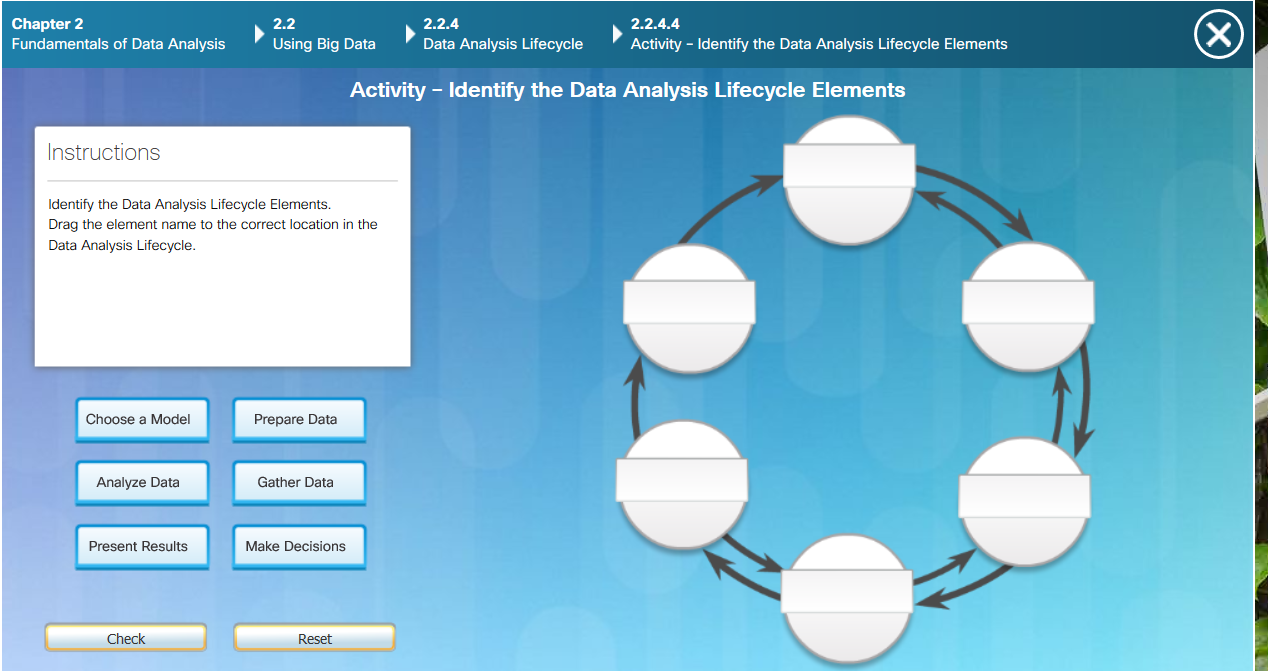 Übung 8: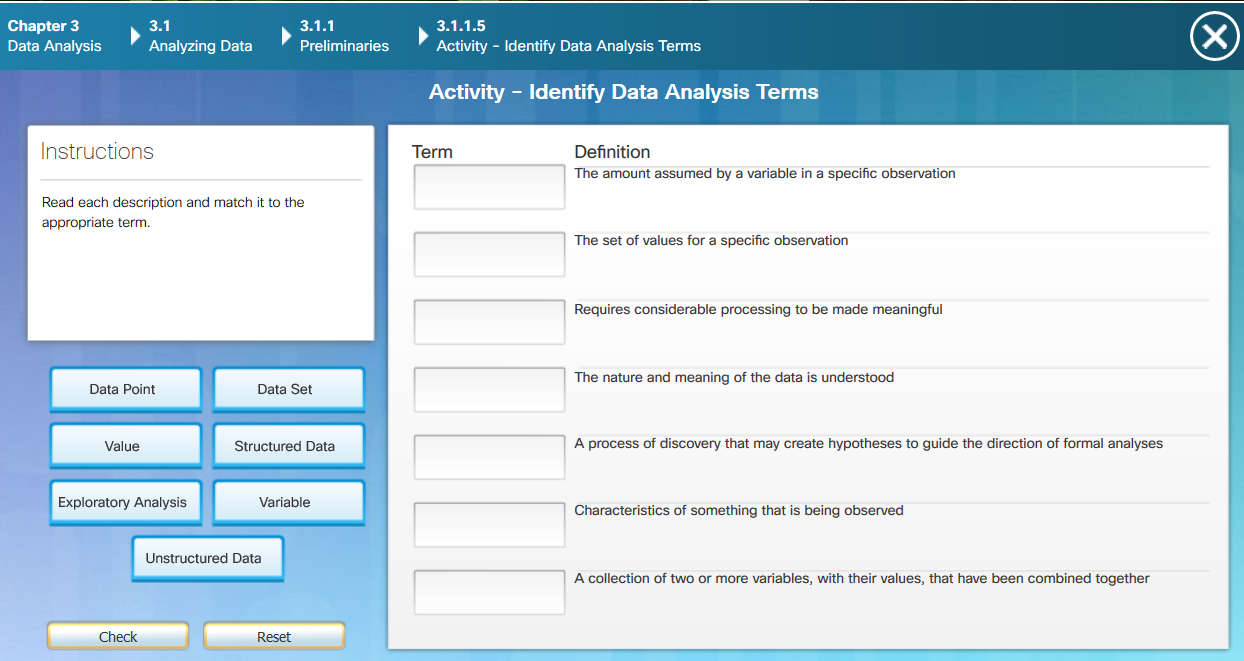 Übung 9: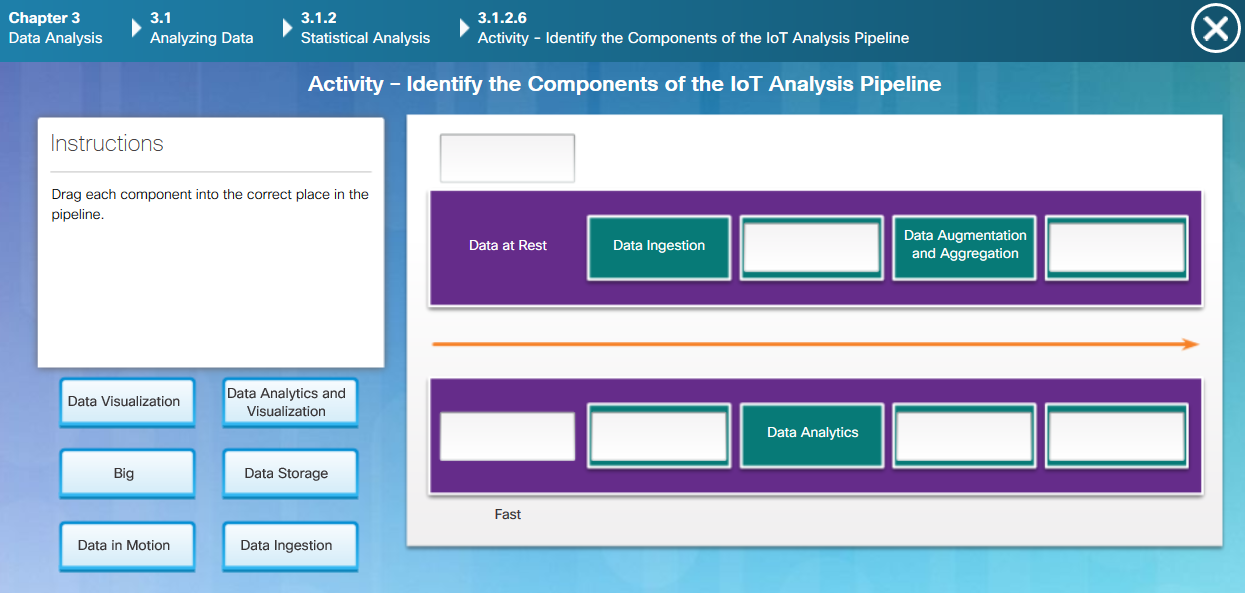 Übung 10: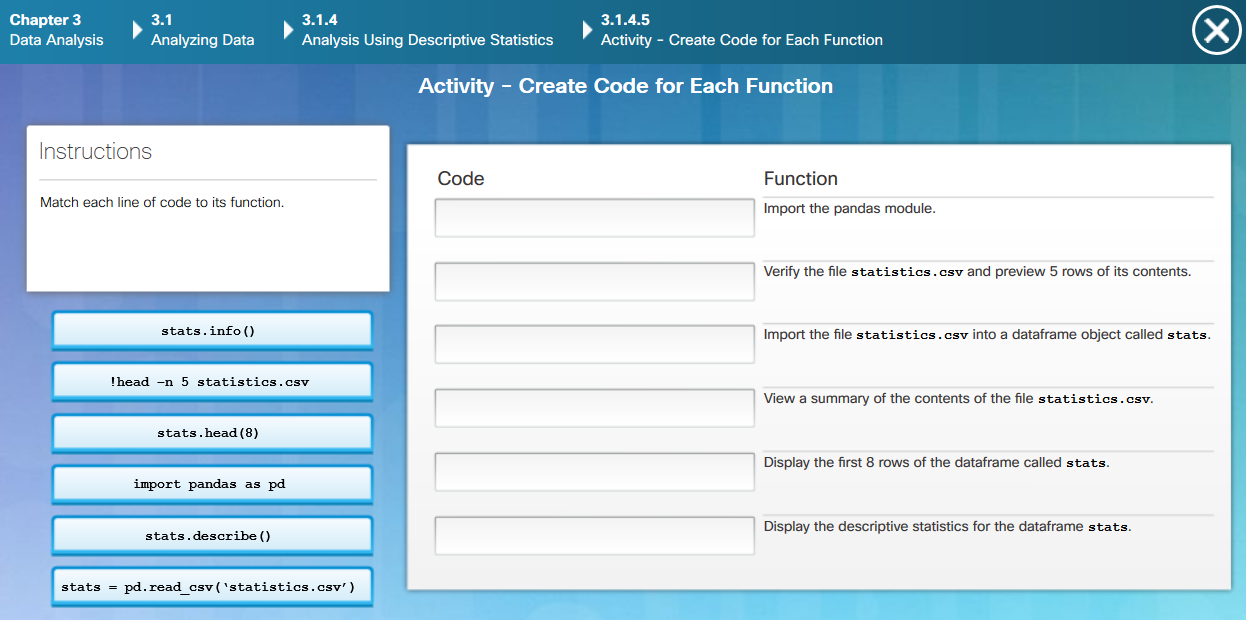 Übung 11: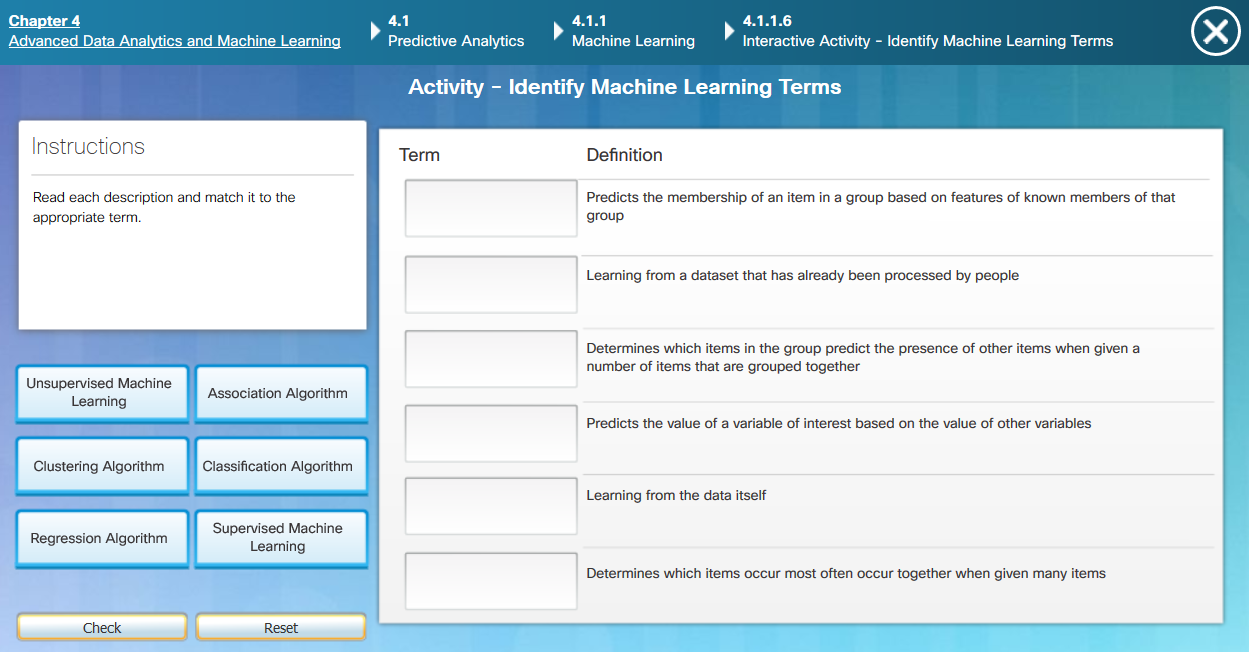 Übung 12: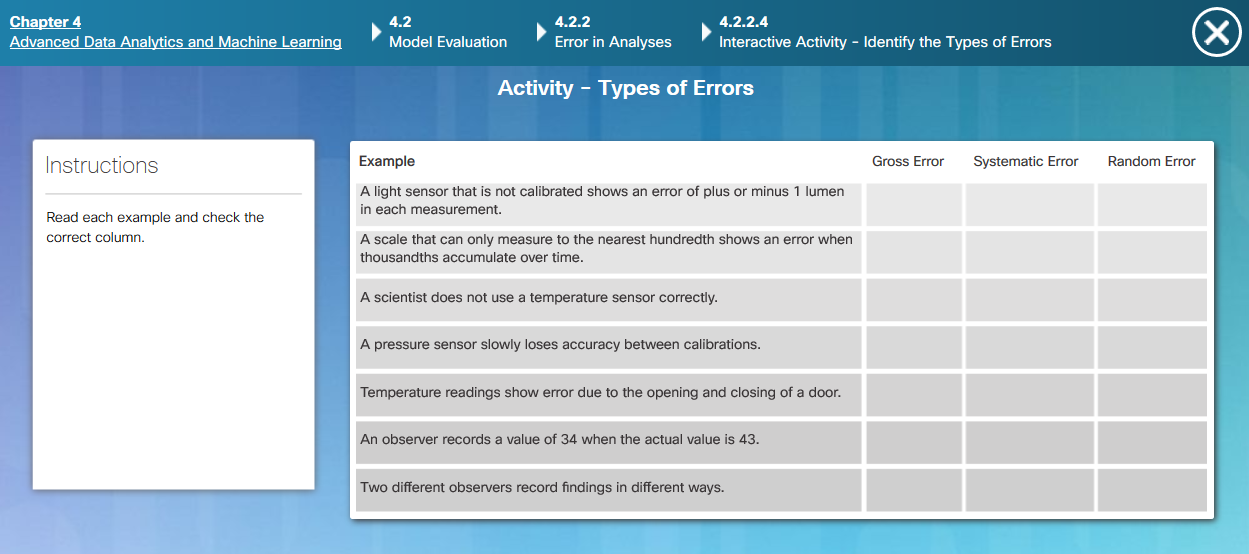 Übung 13: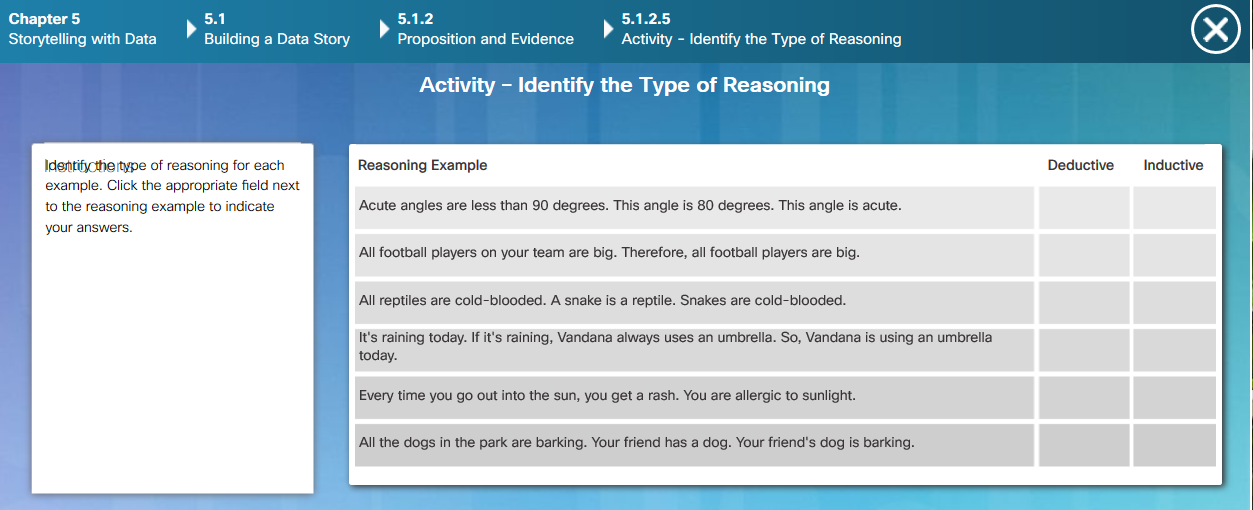 Übung 14: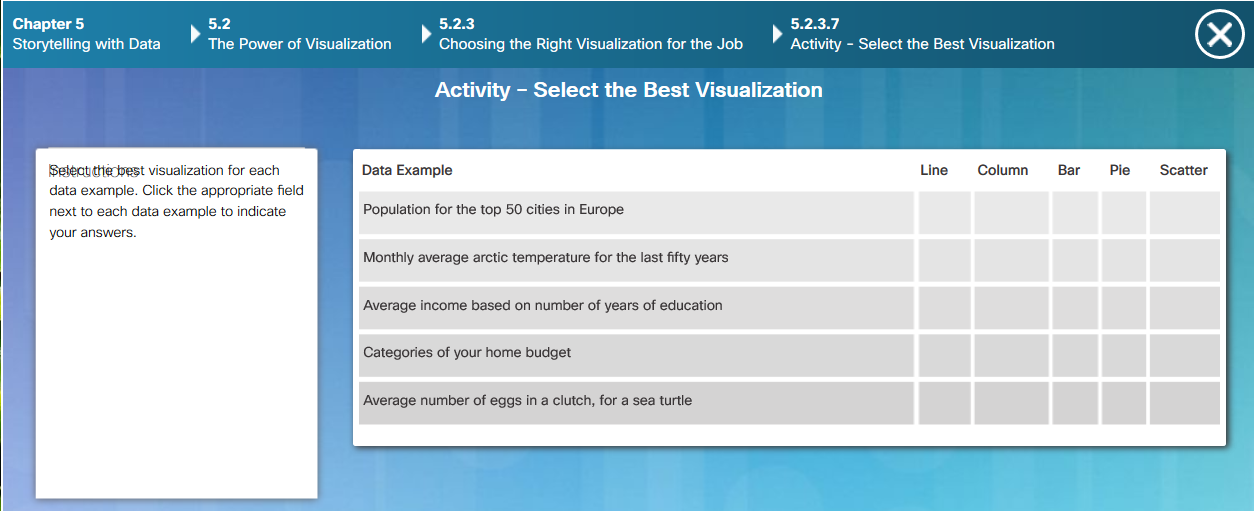 Übung 15: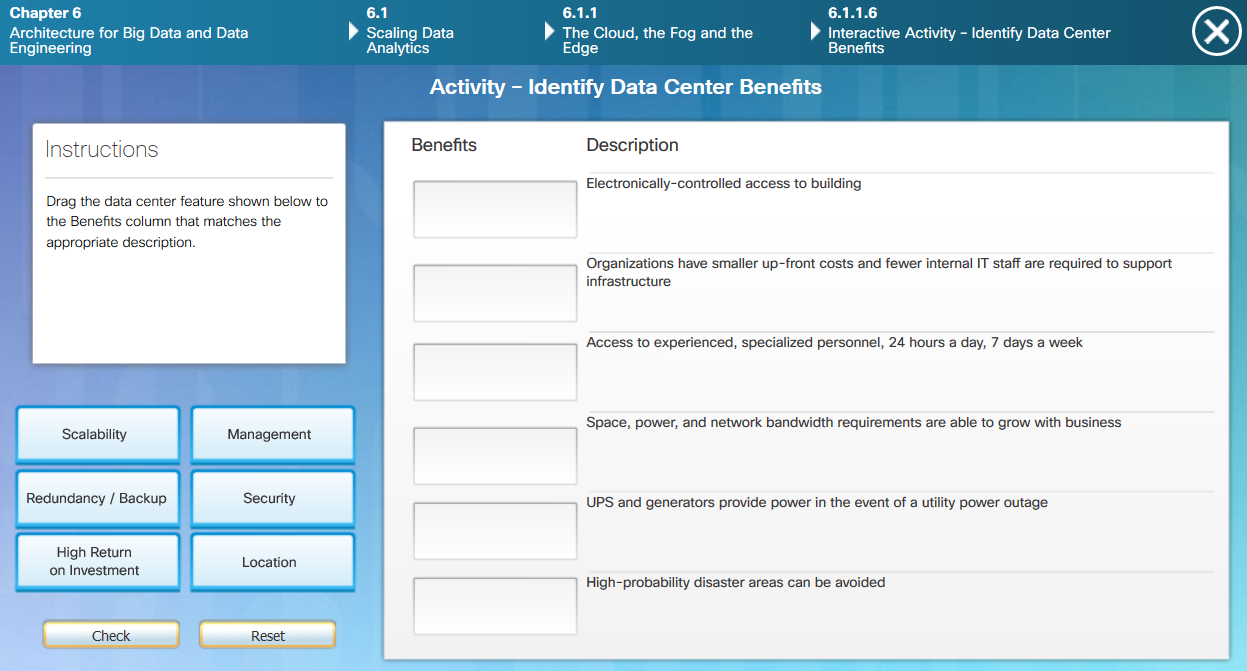 